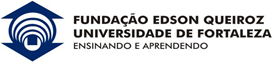 PROGRAMA DE PÓS-GRADUAÇÃO EM DIREITO – PPGDCURSO DE MESTRADO INTERINSTITUCIONAL (MINTER) EM DIREITO CONSTITUCIONALPROJETO DE PESQUISA (Fonte Times New Roman; Tamanho 12; Espaçamento 1,5 linha; de 5-10 páginas)TÍTULO DO PROJETO DE PESQUISA:Área de ConcentraçãoLinha de PesquisaNome do Candidato:INTRODUÇÃOJUSTIFICATIVA DA PESQUISA DO PROJETO (IDENTIFICAÇÃO DO PROBLEMA, FUNDAMENTAÇÃO TEÓRICA E, SE PERTINENTE, ENUNCIADO DAS HIPÓTESES)OBJETIVOS GERAL E ESPECÍFICOS (no mínimo 3, no máximo 4) DO PROJETOMATERIAIS E MÉTODOS UTILIZADOS (DESCRIÇÃO DOS MÉTODOS E TÉCNICAS A SEREM ADOTADAS E JUSTIFICATIVAS DOS RESPECTIVOS EQUIPAMENTOS/MATERIAIS INDISPENSÁVEIS)RESULTADOS ESPERADOSCRONOGRAMA DO PROJETO (DE EXECUÇÃO DO PROJETO):BIBLIOGRAFIA DO PROJETO (ABNT):ITEMATIVIDADEDATA DE INÍCIODATA DE TÉRMINO12345678910